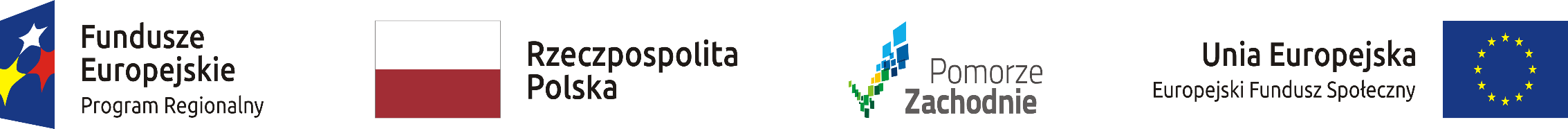 Lista wniosków ocenianych w ramach procedury odwoławczej dla konkursu nr RPZP.08.01.00-IP.02-32-K55/19Lista wniosków ocenianych w ramach procedury odwoławczej dla konkursu nr RPZP.08.01.00-IP.02-32-K55/19Lista wniosków ocenianych w ramach procedury odwoławczej dla konkursu nr RPZP.08.01.00-IP.02-32-K55/19Lista wniosków ocenianych w ramach procedury odwoławczej dla konkursu nr RPZP.08.01.00-IP.02-32-K55/19Lista wniosków ocenianych w ramach procedury odwoławczej dla konkursu nr RPZP.08.01.00-IP.02-32-K55/19Lp.Numer wnioskuNazwa WnioskodawcyTytuł projektu Wniosek został przywrócony do oceny na skutek: 1.RPZP.08.01.00-32-K007/19MEDICAL INVESTMENT SPÓŁKA Z OGRANICZONĄ ODPOWIEDZIALNOŚCIĄStworzenie nowych miejsc wychowania przedszkolnego dla dzieci niepełnosprawnych w przedszkolu terapeutycznym Siódme Niebo Uwzględnienia protestu od wyniku oceny merytorycznej wniosku 